           EΛΛΗΝΙΚΗ ΔΗΜΟΚΡΑΤΙΑ                                                   ΥΠΟΥΡΓΕΙΟ  ΠΑΙΔΕΙΑΣ,                                                             ΕΡΕΥΝΑΣ  ΚΑΙ ΘΡΗΣΚΕΥΜΑΤΩΝ                                                    Πάτρα  9-01-2018         ΠΕΡΙΦΕΡΕΙΑΚΗ Δ/ΝΣΗ Π/ΘΜΙΑΣ & Δ/ΘΜΙΑΣ                                               Αριθμ. πρωτ. Φ 50.1/213                          
                  ΕΚΠΑΙΔΕΥΣΗΣ ΔΥΤ. ΕΛΛΑΔΑΣ     ΑΥΤΟΤΕΛΗΣ ΔΙΕΥΘΥΝΣΗ ΔΙΟΙΚΗΤΙΚΗΣ, ΟΙΚΟΝΟΜΙΚΗΣΚΑΙ ΠΑΙΔΑΓΩΓΙΚΗΣ ΥΠΟΣΤΗΡΙΞΗΣ                                  ΤΜΗΜΑ Α΄Ταχ.Διεύθυνση : Ακτή Δυμαίων 25ΑΤαχ.Κώδικας    : 262 22 ΠΑΤΡΑΤαχ.Θυρίδα      : 2540                                       Πληροφορίες    : Σαρλή ΈλεναΤηλέφωνο        : 2610-362402Fax                   : 2610-362.410E-Mail             : mail@dellad.pde.sch.gr ΘΕΜΑ: «Επιλεχθέντες εκπαιδευτικοί του Προγράμματος Ενημερωτικών Δράσεων Erasmus+ 2018-2019 της Περιφερειακής Διεύθυνσης Εκπαίδευσης Δυτικής Ελλάδας_11/01/2019, 15-11-2019.»»Σε συνέχεια του υπ’ αριθ. Φ50.1/15128/21-12-2018 εγγράφου μας και σύμφωνα με την ημερομηνία υποβολής των αιτήσεων συμμετοχής τους, οι θέσεις των πρώτων ενημερωτικών συναντήσεων έχουν καλυφθεί. Οι εκπαιδευτικοί που καλούνται να παρακολουθήσουν τις ενημερωτικές συναντήσεις Erasmus+ 2018-2019 της Περιφερειακής Διεύθυνσης Εκπαίδευσης Δυτικής Ελλάδας που θα υλοποιηθούν στην Πάτρα στις 11/01/2019 για τους εκπαιδευτικούς Δευτεροβάθμιας Εκπαίδευσης και στις 15/01/2019 για τους εκπαιδευτικούς Πρωτοβάθμιας Εκπαίδευσης είναι οι εξής:Α) 11-01-2019, Ενημερωτική Ημερίδα των Βασικών Δράσεων ΚΑ1 και ΚΑ2 του Erasmus+, Εκπαιδευτικοί Γυμνασίων, Λυκείων, ώρες 12:00-14:00, στην Αίθουσα Εκδηλώσεων της ΠΔΕ Δυτικής Ελλάδας.Β) 15-01-2019, Ενημερωτική Ημερίδα των Βασικών Δράσεων ΚΑ1 και ΚΑ2 του Erasmus+, Εκπαιδευτικοί Πρωτοβάθμιας Εκπαίδευσης, ώρες 13:00-15:00, στην Αίθουσα Εκδηλώσεων της ΠΔΕ Δυτικής Ελλάδας.Η αίθουσα εκδηλώσεων της ΠΔΕΔΕ, βρίσκεται στα γραφεία της, Ακτή Δυμαίων 25Α, Πάτρα. Οι εκπαιδευτικοί νηπιαγωγείων δύνανται να προσέλθουν 13:30 εάν δεν είναι δυνατή η προσέλευση τους στις 13:00 λόγω ωραρίου.Οι φόρμες θα παραμείνουν ανοιχτές και οι ενδιαφερόμενοι εκπαιδευτικοί μπορούν να συνεχίσουν να δηλώνουν ημερομηνίες για τις επόμενες ημερομηνίες. Αν υπάρξει μεγαλύτερος αριθμός ενδιαφερόμενων εκπαιδευτικών από τον προβλεπόμενο θα προγραμματιστούν νέες ενημερωτικές συναντήσεις.  Οι ενδιαφερόμενοι εκπαιδευτικοί για τις ενημερωτικές δράσεις που θα πραγματοποιηθούν στα γραφεία της ΠΔΕΔΕ καλούνται να εκδηλώσουν το ενδιαφέρον τους για συμμετοχή στην αντίστοιχη ημερίδα στον παρακάτω σύνδεσμο:https://docs.google.com/forms/d/e/1FAIpQLSd9m-r6IA_AonRF7Lkehg2fX90O16SscsBkFLnzmLXOWE6E4g/viewformΕπισημαίνεται ότι:Στην κάθε ημερίδα θα συμμετέχουν το ανώτερο 36 εκπαιδευτικοί.Θα τηρηθεί σειρά προτεραιότητας βάσει ημερομηνίας συμπλήρωσης της ηλεκτρονικής φόρμας.Από κάθε σχολική μονάδα δύνανται να συμμετέχουν το ανώτερο έως 2 εκπαιδευτικοί.Κάθε σχολική μονάδα έχει δυνατότητα επιλογής ΜΙΑΣ ημερομηνίας από τις διαθέσιμες η οποία να την εξυπηρετεί στην αναμόρφωση του ωρολογίου προγράμματος έτσι ώστε να εξασφαλισθεί η εύρυθμη λειτουργία της.Στις προαναφερόμενες ημερίδες δύνανται να συμμετέχουν εκπαιδευτικοί και των τριών Περιφερειακών Ενοτήτων αν ο τόπος μόνιμης διαμονής τους είναι η ευρύτερη περιοχή της Αχαΐας και τους διευκολύνει η συμμετοχή τους στα γραφεία της ΠΔΕ Δυτικής Ελλάδας αν δεν προκαλείται δαπάνη για το δημόσιο.Αναλόγως του αριθμού των ενδιαφερομένων εκπαιδευτικών μπορεί να προγραμματιστούν εκ νέου ενημερωτικές ημερίδες. Οι εκπαιδευτικοί Πρωτοβάθμιας και Δευτεροβάθμιας Εκπαίδευσης των Περιφερειακών Ενοτήτων Ηλείας και Αιτωλοακαρνανίας που δεν δύνανται να παρακολουθήσουν τις εν λόγω δράσεις και ενδιαφέρονται να συμμετέχουν στις ενημερωτικές ημερίδες του Erasmus+, καλούνται να εκδηλώσουν το ενδιαφέρον τους στον παρακάτω σύνδεσμο συμπληρώνοντας όλα τα στοιχεία επικοινωνίας που ζητούνται στη φόρμα:https://docs.google.com/forms/d/e/1FAIpQLSeLlBs7IW31D7r0AEowBBqHMymoI8Sv96CzrsVKqmRIRd94kA/viewformΑνάλογα με τον αριθμό των ενδιαφερομένων θα κοινοποιηθεί άμεσα ημερομηνία ενημερωτικής ημερίδας δια ζώσης ή μέσω τηλεδιασκέψεων. Τέλος, η ενημερωτική συνάντηση που θα υλοποιηθεί στις 17/01/2019 τροποποιείται ως προς την ώρα και τους συμμετέχοντες. Για λόγους προγραμματισμού της εύρυθμης λειτουργίας των σχολικών μονάδων σας ενημερώνουμε ότι η ενημερωτική συνάντηση που προγραμματίζεται για τις 17/01/2019 θα υλοποιηθεί στην Αίθουσα Εκδηλώσεων της ΠΔΕ Δυτικής Ελλάδας, Ακτή Δυμαίων 25Α, ώρες 13:00-15:00 και θα συμμετέχουν εκπαιδευτικοί Δευτεροβάθμιας και Πρωτοβάθμιας Εκπαίδευσης. Επισημαίνεται ότι, οι ενδιαφερόμενοι εκπαιδευτικοί που έχουν εκδηλώσει ενδιαφέρον έως τις 9/01/2019 και δεν βρίσκονται στους επιλεχθέντες έχουν συμπεριληφθεί στην ενημερωτική συνάντηση της 17/01/2019 και τα ονόματα τους καθώς και νέες ημερομηνίες εάν αυτό κριθεί απαραίτητο θα ανακοινωθούν άμεσα.  Α/ΑΣχολική ΜονάδαΕκπαιδευτικός11ο ΓΕΛ ΑΙΓΙΟΥΑΝΔΡΕΟΥ ΗΛΙΑΣ21ο ΓΕΛ ΑΙΓΙΟΥΔΑΝΕΛΛΗ ΠΑΝΑΓΙΩΤΑ3ΕΣΠΕΡΙΝΟ ΕΠΑΛ ΑΓΡΙΝΙΟΥΑΣΗΜΑΚΗ ΠΑΡΑΣΚΕΥΗ4ΕΣΠΕΡΙΝΟ ΕΠΑΛ ΑΓΡΙΝΙΟΥΑΥΦΑΝΤΟΠΟΥΛΟΥ ΔΩΡΟΘΕΑ511Ο ΛΥΚΕΙΟ ΠΑΤΡΑΣΝΙΚΟΛΟΠΟΥΛΟΥ ΓΕΩΡΓΙΑ611Ο ΛΥΚΕΙΟ ΠΑΤΡΑΣΑΝΤΩΝΟΠΟΥΛΟΥ ΕΛΠΙΔΑ7ΓΕΛ ΒΡΑΧΝΕΙΚΩΝΣΟΦΙΑΣ ΘΩΜΑΣ8ΓΕΛ ΖΑΧΑΡΩΣΑΒΡΑΜΙΔΗ ΑΘΗΝΑ9ΕΠΑΛ ΠΑΡΑΛΙΑΣ ΠΑΤΡΩΝΨΗΝΙΑ ΑΝΔΡΙΑΝΑ10ΕΚΠΑΙΔΕΥΤΗΡΙΑ ΠΑΝΟΥΣΩΤΗΡΟΠΟΥΛΟΣ ΣΩΤΗΡΗΣ11ΠΕΙΡΑΜΑΤΙΚΟ ΓΥΜΝΑΣΙΟ ΠΑΤΡΩΝΧΑΡΔΑΛΟΥΠΑ ΙΩΑΝΝΑ12ΠΕΙΡΑΜΑΤΙΚΟ ΓΥΜΝΑΣΙΟ ΠΑΤΡΩΝΣΧΟΙΝΑΣ ΒΑΣΙΛΗΣ13ΕΠΑΛ ΝΑΥΠΑΚΤΟΥΑΝΑΣΤΑΣΙΑΔΟΥ ΑΘΗΝΑ142Ο ΓΥΜΝΑΣΙΟ ΝΑΥΠΑΚΤΟΥΜΠΕΚΟΣ ΑΝΤΩΝΙΟΣ151Ο ΕΠΑΛ ΝΑΥΠΑΚΤΟΥΝΟΧΟΣ ΜΙΧΑΗΛ16ΓΥΜΝΑΣΙΟ ΧΑΛΑΝΔΡΙΤΣΑΣΚΑΡΑΒΙΤΗ ΕΙΡΗΝΗ173Ο ΓΕΛ ΠΥΡΓΟΥΓΙΩΤΟΠΟΥΛΟΣ ΓΕΩΡΓΙΟΣ18ΓΥΜΝΑΣΙΟ ΝΕΟΧΩΡΙΟΥ ΑΙΤΩΛΟΑΚΑΡΝΑΝΙΑΣΣΚΛΗΡΟΣ ΦΩΤΙΟΣ19ΓΥΜΝΑΣΙΟ ΑΙΤΩΛΙΚΟΥΧΑΛΑΖΙΑ ΑΝΔΡΙΑΝΗ209Ο ΕΣΠΕΡΙΝΟ ΕΠΑΛ ΠΑΤΡΩΝΡΙΖΟΠΟΥΛΟΣ ΑΝΔΡΕΑΣ2110ο ΓΕΛ ΠΑΤΡΩΝΤΟΜΑΡΑ ΑΓΓΕΛΙΚΗ22ΓΥΜΝΑΣΙΟ ΛΟΥΣΙΚΩΝΓΕΩΡΓΙΟΥ ΑΛΕΞΑΝΔΡΑ236Ο ΓΥΜΝΑΣΙΟ ΠΑΤΡΑΣΔΩΡΗ ΑΙΚΑΤΕΡΙΝΗ24ΕΣΠΕΡΙΝΟ ΓΥΜΝΑΣΙΟ ΜΕΣΟΛΟΓΓΙΟΥΑΛΕΞΑΝΔΡΟΠΟΥΛΟΥ ΑΡΧΟΝΤΟΥΛΑ25ΓΥΜΝΑΣΙΟ ΣΤΑΥΡΟΔΡΟΜΙΟΥΑΝΑΣΤΑΣΙΟΥ ΣΤΑΜΑΤΙΑ262ο ΓΥΜΝΑΣΙΟ ΠΑΤΡΩΝΓΕΡΑΝΙΟΣ ΑΝΤΩΝΗΣ272ο ΓΥΜΝΑΣΙΟ ΠΑΤΡΩΝΠΑΠΑΚΩΝΣΤΑΝΤΙΝΟΥ ΤΑΞΙΑΡΧΗΣ282ο ΓΥΜΝΑΣΙΟ ΜΕΣΟΛΟΓΓΙΟΥΜΠΟΚΑΡΗ ΒΑΔΙΛΕΙΑ29ΓΥΜΝΑΣΙΟ ΛΑΚΚΟΠΕΤΡΑΣΑΝΑΓΝΩΣΤΟΥ ΛΑΜΠΡΙΝΗ30ΕΠΑΛ ΝΑΥΠΑΚΤΟΥΑΝΑΣΤΑΣΙΑΔΟΥ ΑΘΗΝΑ3121ο ΓΥΜΝΑΣΙΟ ΠΑΤΡΩΝΓΙΑΝΝΙΣΗ ΜΑΡΙΑ321ο ΓΕΛ ΠΑΤΡΑΣΠΑΠΑΖΟΓΛΟΥ ΕΥΡΥΔΙΚΗ331ο ΓΕΛ ΠΑΤΡΑΣΑΜΠΑΤΖΗ ΜΑΡΙΑΝΘΗΑ/ΑΣχολική ΜονάδαΕκπαιδευτικός1Δ.Σ. ΣΑΓΕΙΚΩΝΒΕΡΓΕΤΗ ΑΓΓΕΛΙΚΗ235Ο Δ.Σ. ΠΑΤΡΩΝΒΛΑΧΟΠΑΝΟΥ ΠΗΓΗ34Ο Δ.Σ. ΜΕΣΟΛΟΓΓΙΟΥΚΑΡΚΑΝΙΑ ΓΕΩΡΓΙΑ449Ο Δ.Σ. ΠΑΤΡΩΝΡΗΓΟΠΟΥΛΟΥ ΓΕΩΡΓΙΑ549Ο Δ.Σ. ΠΑΤΡΩΝΚΗΛΙΦΗ ΜΑΡΙΑ63Ο Δ.Σ. ΑΜΑΛΙΑΔΑΣΠΑΠΑΖΑΦΕΙΡΟΠΟΥΛΟΣ ΚΩΝΣΤΑΝΤΙΝΟΣ79Ο Δ.Σ. ΑΙΓΙΟΥΑΝΑΓΝΩΣΤΟΠΟΥΛΟΥ ΚΑΛΗ816Ο Δ.Σ. ΠΑΤΡΩΝΓΙΑΝΝΟΠΟΥΛΟΥ ΠΟΛΥΤΙΜΗ916ο Δ.Σ. ΠΑΤΡΩΝΑΣΗΜΑΚΟΠΟΥΛΟΥ ΣΟΦΙΑ10Ν/ΓΕΙΟ ΧΑΛΑΝΔΡΙΤΣΑΣΜΠΟΪΟΝΟΠΟΥΛΟΥ ΝΙΚΟΛΙΤΣΑ1115Ο Ν/ΓΕΙΟ ΠΑΤΡΩΝΠΑΓΑΝΙΑ ΓΕΩΡΓΙΑ12ΝΗΠΙΑΓΩΓΕΙΟ ΣΚΟΥΡΟΧΩΡΙΟΥΖΑΧΑΡΟΠΟΥΛΟΥ ΚΑΛΛΙΟΠΗ132Ο Δ.Σ. ΠΑΡΑΛΙΑΣΔΑΟΥΣΗΣ ΔΗΜΗΤΡΙΟΣ142Ο Δ.Σ. ΑΙΓΙΟΥΑΝΤΩΝΟΠΟΥΛΟΥ ΠΟΛΥΞΕΝΗ1518Ο Δ.Σ. ΠΑΤΡΩΝΖΩΓΟΠΟΥΛΟΣ ΑΝΘΗΣ16Δ.Σ. ΚΑΤΩ ΚΑΣΤΡΙΤΣΙΟΥΠΙΕΡΡΟΥ ΓΕΩΡΓΙΑ173Ο Δ.Σ. ΑΜΑΛΙΑΔΑΣΑΣΠΡΑΔΑΚΗΣ ΕΜΜΑΝΟΥΗΛ183Ο Δ.Σ. ΑΜΑΛΙΑΔΑΣΖΑΠΑΝΤΙΩΤΗ ΑΡΓΥΡΩ19Δ. Σ.  ΧΑΛΑΝΔΡΙΤΣΑΣΠΑΣΧΑΛΙΔΟΥ ΣΟΦΙΑ205Ο Δ.Σ. ΑΜΑΛΙΑΔΑΣΔΗΜΗΤΡΙΑΔΟΥ ΑΛΕΞΑΝΔΡΑ21Δ.Σ. ΔΕΜΕΝΙΚΩΝΧΑΪΔΟΓΙΑΝΝΟΥ ΧΡΥΣΟΥΛΑ2224Ο Δ.Σ. ΠΑΤΡΑΣΠΕΣΜΑΤΖΟΓΛΟΥ ΕΥΑΝΘΙΑ2324Ο Δ.Σ. ΠΑΤΡΑΣΠΑΣΧΟΥ ΑΓΓΕΛΙΚΗ24Δ.Σ.  ΔΕΜΕΝΙΚΩΝΓΕΩΡΓΟΠΟΥΛΟΥ ΧΡΙΣΤΙΝΑ2510ο Δ.Σ. ΠΑΤΡΩΝΜΥΛΩΝΟΠΟΥΛΟΥ ΕΛΕΝΗ26ΝΗΠΙΑΓΩΓΕΙΟ ΜΙΧΟΪΟΥΜΑΡΙΝΑΤΟΥ ΘΕΟΔΩΡΑ272Ο Δ.Σ. ΚΑΤΩ ΑΧΑΪΑΣΨΙΚΑΚΟΥ ΑΝΝΑ28ΝΗΠΙΑΓΩΓΕΙΟ ΑΛΦΕΙΟΥΣΑΣΠΑΠΟΥΤΣΗ ΜΕΛΠΩΜΕΝΗ2913Ο Δ.Σ. ΠΑΤΡΩΝΛΑΤΣΙΝΟΥ ΒΑΣΙΛΙΚΗ3046Ο Δ.Σ. ΠΑΤΡΩΝΤΣΕΛΟΣ ΠΑΝΑΓΙΩΤΗΣ31Δ.Σ. ΔΕΜΕΝΙΚΩΝΜΑΥΡΑΚΗ ΑΛΕΞΑΝΔΡΑ321ο Δ.Σ. ΚΑΤΩ ΑΧΑΙΑΣΑΔΑΜΟΠΟΥΛΟΥ ΜΑΡΙΑ331ο Δ.Σ. ΚΑΤΩ ΑΧΑΙΑΣΣΤΕΦΑΝΟΠΟΥΛΟΣ ΣΤΕΦΑΝΟΣ3443ο Δ.Σ. ΠΑΤΡΩΝΜΑΡΚΟΠΟΥΛΟΥ ΜΥΡΤΩ3543ο Δ.Σ. ΠΑΤΡΩΝΚΑΛΟΥΔΗ ΧΡΥΣΑ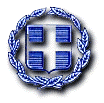 